Malá ochutnávka z našeho Trénování paměti 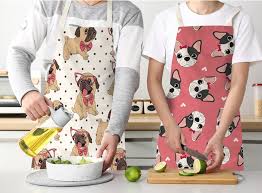 A když ochutnávka, tak si vyzkoušejte cvičení na téma JÍDLO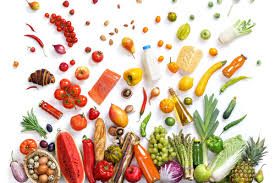 Zkuste doplnit chybějící podstatná jména k těmto přídavným jménům:Segedínský…… Linecké…….Pardubický……. Olomoucké…… Koprová…… Hrubá……. Hovězí….. Houbová……. Vídeňský …… Sacherův…… Smažený…… Dukátové…….Ostravská……. Šumavský…… Zvládli jste to? Výborně!Procvičili jste si slovní zásobu, asociaci, a kromě toho i krátkodobou paměť Můžete pokračovat a doplnit vynechanou část přísloví: Bez práce…… Sytý hladovému…Hlad je nejlepší…….Koho chleba jíš…..Co sis navařil….. Host a ryba……. Nic není tak horké……. Polévka je grunt…….Jako kdyby hrách…… Které z pěti slov na řádku k ostatním nepatří?houska – knedlík – bábovka – rizoto – bagetarajská – houbová – vanilková – koprová – křenovávíno – smetana – pivo – slivovice – whiskyšvestky – meruňky – jahody – třešně – broskveA nakonec si otestujte poznávací funkci mozku a zkuste poskládat správně za sebou zpřeházená písmena ve slovech:MUR, PŘEP, LÁMSA, KOLÉM, LEBUCI, HORTVA, KYŠENSU, RASDINYK, LEZENANI, LAMERAKAUORBOD ŤUCH Bavilo vás to? Přihlaste se na naše kurzy trénování paměti a můžete pokračovat s trénováním paměti dál →   
